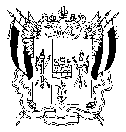 ТЕРРИТОРИАЛЬНАЯ ИЗБИРАТЕЛЬНАЯ КОМИССИЯГОРОДА ДОНЕЦКА РОСТОВСКОЙ ОБЛАСТИПОСТАНОВЛЕНИЕ		05.08. 2020 г.		г. Донецк			№ 172-4	Проверив соответствие порядка выдвижения кандидата в депутаты Донецкой городской Думы седьмого созыва Кобыльникова Александра Сергеевича, выдвинутого Региональным отделением Политической партии СПРАВЕДЛИВАЯ РОССИЯ в Ростовской области по одномандатному избирательному округу № 15, а также документов, представленных в Территориальную избирательную комиссию города Донецка для уведомления о выдвижении и регистрации кандидата, требованиям Федерального закона от 12.06.2002  № 67-ФЗ «Об основных гарантиях избирательных прав и права на участие в референдуме граждан Российской Федерации», Областного закона  от 12.05.2016 № 525-ЗС «О выборах и референдумах в Ростовской области», в соответствии со статьями 25, 38 указанного Федерального закона, статьями 17, 33 указанного Областного законаТерриториальная избирательная комиссия города Донецка  ПОСТАНОВЛЯЕТ:	1. Зарегистрировать Кобыльникова Александра Сергеевича, 1951 года рождения, проживающего: Ростовская область, г. Донецк,                                         выдвинутого Региональным отделением Политической партии СПРАВЕДЛИВАЯ РОССИЯ в Ростовской области кандидатом в депутаты Донецкой городской Думы седьмого созыва по одномандатному избирательному округу № 15.Дата регистрации: 05.08.2020 г., время регистрации 15 часов 15 минут.2. Выдать зарегистрированному кандидату удостоверение установленного образца.3. Направить сведения о зарегистрированном кандидате в средства массовой информации.4. Разместить настоящее постановление на сайте Территориальной избирательной комиссии города Донецка в информационно-телекоммуникационной сети «Интернет».5. Контроль за исполнением данного постановления возложить на председателя Территориальной избирательной комиссии города Донецка                        А.В.Темникову.Председатель комиссии						А.В. Темникова Секретарь комиссии							О.М. ГуревнинаО регистрации кандидата в депутаты Донецкой городской Думы седьмого созыва Кобыльникова Александра Сергеевича по одномандатному избирательному округу № 15